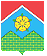 АДМИНИСТРАЦИЯПОСЕЛЕНИЯ МОСКОВСКИЙПОСТАНОВЛЕНИЕОб утверждении плана межведомственных мероприятий по профилактике правонарушений и формированию ценностей здорового образа жизни среди несовершеннолетних на 2015 годРуководствуясь Законом города Москвы от 06.11.2002 №56 «Об организации местного самоуправления в городе Москве», в целях координации межведомственного взаимодействия субъектов системы профилактики несовершеннолетних, реализации совместных социально-значимых проектов в молодежной среде, администрация поселения постановляет:1. Утвердить прилагаемый план межведомственных мероприятий по профилактике правонарушений и формированию ценностей здорового образа жизни среди несовершеннолетних на 2015 год.2. Совету общественности по профилактике правонарушений несовершеннолетними в поселении  Московский  (С.И. Смолий)   организовать  реализацию  данных  мероприятий  в соответствии с полномочиями.3. Опубликовать настоящее постановление в «Вестнике Совета депутатов и администрации поселения Московский» и разместить на официальном сайте администрации поселения Московский.4. Контроль за исполнением настоящего постановления возложить на заместителя главы администрации поселения Московский С.И. Смолия.        Глава администрации                                                                                             Д.А. АндрецоваУтвержден постановлением администрации поселения Московскийот  02.04.2015 № 13ПЛАН
межведомственных мероприятий по профилактике правонарушений и формированию ценностей здорового образа жизни среди несовершеннолетних на 2015 год02.04.2015№13№ п/пНаименование мероприятияСрокиИсполнители (соисполнители)1.Обновление, пополнение базы данных несовершеннолетних и семей с детьми, находящихся в социально опасном положении и нуждающихся в помощи государства (в том числе употребляющих наркотические средства)постоянно Администрация поселения, ГБУ г. Москвы Центр социального обслуживания «Московский», Московский отдел полиции УВД ТиНАО г. Москвы, Московское управление социальной защиты населения г. Москвы ТиНАО, ГБОУ Школа № 20652.Организация заседаний Совета общественности по профилактике правонарушений несовершеннолетними в поселении Московский1 раз в кварталАдминистрация поселения3.Совершенствование взаимодействия органов и учреждений системы профилактики, направленное на оперативную передачу информации о неблагополучных детях, родителях, а также о правонарушениях, совершенных учащимися образовательной организациипостоянно Администрация поселения, Совет общественности по профилактике правонарушений несовершеннолетними в поселении Московский,Московский отдел полиции УВД ТиНАО г. Москвы4.Проведение сверки списков несовершеннолетних и семей, состоящих на учёте в КДН и ЗП ТиНАО, администрации поселения, органах социальной защиты, органах внутренних дел, образовательной организации в целях создании единой базы и координации совместных усилий 1 раз в кварталАдминистрация поселения, ГБУ г. Москвы Центр социального обслуживания «Московский», Московский отдел полиции УВД ТиНАО г. Москвы, Московское управление социальной защиты населения г. Москвы ТиНАО, ГБОУ Школа № 20655.Оказание адресной материальной помощи  малообеспеченным семьям с детьмипо обращениямАдминистрация поселения, Московское управление социальной защиты населения г. Москвы ТиНАО6.Участие в рейдах по выявлению фактов незаконной продажи несовершеннолетним алкогольной продукции и табачных изделий, в оперативно-профилактическом мероприятии «Подросток»по отдельному плануМосковский отдел полиции УВД ТиНАО г., Москвы, администрация поселения, Совет ОПОП №14 Новомосковского АО г. Москвы, молодежный Совет 7.Организация и проведение лекций, бесед-тренингов, направленных на профилактику наркомании, токсикомании и алкоголизма среди несовершеннолетнихв течение учебного года по отдельному плануАдминистрация поселения, ГБОУ Школа № 2065, молодежный Совет, Московский отдел полиции УВД ТиНАО г. Москвы, ГБУЗ «Городская больница г. Московский ДЗМ», ГБУК «ЦБС «Новомосковская», Наркологический диспансер, заинтересованные ведомства по согласованию8.Обеспечение устройства детей и подростков из малообеспеченных и неблагополучных семей, а также подростков группы риска в кружки и секции по месту жительства, в учреждения дополнительного образования на бесплатной основе постоянноГБОУ Школа № 2065, ГБОУ ДОД г. Москвы «Детская школа искусств город Московский», МУ «Центр Спорта «Московский», МУК «Дворец культуры «Московский», МУП «Бассейн «Московский»9.Оказание содействия в организации отдыха и оздоровления детей, подростков из малообеспеченных и неблагополучных семей во время школьных каникулАдминистрация поселения, ГБОУ Школа № 206510.Выявление детей, оставшихся без попечения родителей и детей, находящихся в обстановке, угрожающей их жизни и здоровью, информирование  администрации поселенияпостоянноГБУ г. Москвы Центр социального обслуживания «Московский», Московский отдел полиции УВД ТиНАО г. Москвы, Московское управление социальной защиты населения г. Москвы ТиНАО, ГБОУ Школа № 2065, Совет ОПОП №14 Новомосковского АО г. Москвы11.Подготовка и размещение печатных агитационных материалов (буклетов, листовок, плакатов) о вреде наркотиков, табака, алкоголя в рамках просветительского проекта2 раза в годАдминистрация поселения, молодежный Совет, ГБУК «ЦБС «Новомосковская», управляющие компании по согласованию12.Подготовка и размещение на официальном сайте администрации поселения, в СМИ материалов по профилактике употребления наркотических средств, алкоголя и табака1 раз в кварталАдминистрация поселения, молодежный Совет, ГБУК «ЦБС «Новомосковская», заинтересованные ведомства по согласованию13.Организация и проведение культурно-познавательных и экскурсионных программ для детей и молодежи в течение года по отдельному плануАдминистрация поселения, ГБОУ Школа № 2065, МУК «Дворец культуры «Московский», ГБУК «ЦБС «Новомосковская»14.Предоставление билетов в театры, на новогодние представления, выставки детям, имеющим трудности в социальной адаптациив течение годаАдминистрация поселения15.Разработка и реализация просветительского проекта по пропаганде здорового образа жизни и правовому просвещению молодежи и населенияпо отдельному плануАдминистрация поселения, молодежный Совет, Совет общественности по профилактике правонарушений несовершеннолетними в поселении Московский,ГБОУ Школа № 2065, МУ «Центр Спорта «Московский», МУК «Дворец культуры «Московский», ГБУК «ЦБС «Новомосковская», заинтересованные ведомства по согласованию16.Организация спортивно-массовых, просветительских и культурных мероприятий по пропаганде здорового образа жизни, формированию негативного отношения молодежи к употреблению психотропных средств, табакокурения, алкоголяпо отдельному плануАдминистрация поселения, молодежный Совет, ГБОУ Школа № 2065, МУ «Центр Спорта «Московский», МУК «Дворец культуры «Московский», МУП «Бассейн «Московский», ГБУК «ЦБС «Новомосковская»